ОГЛАВЛЕНИЕ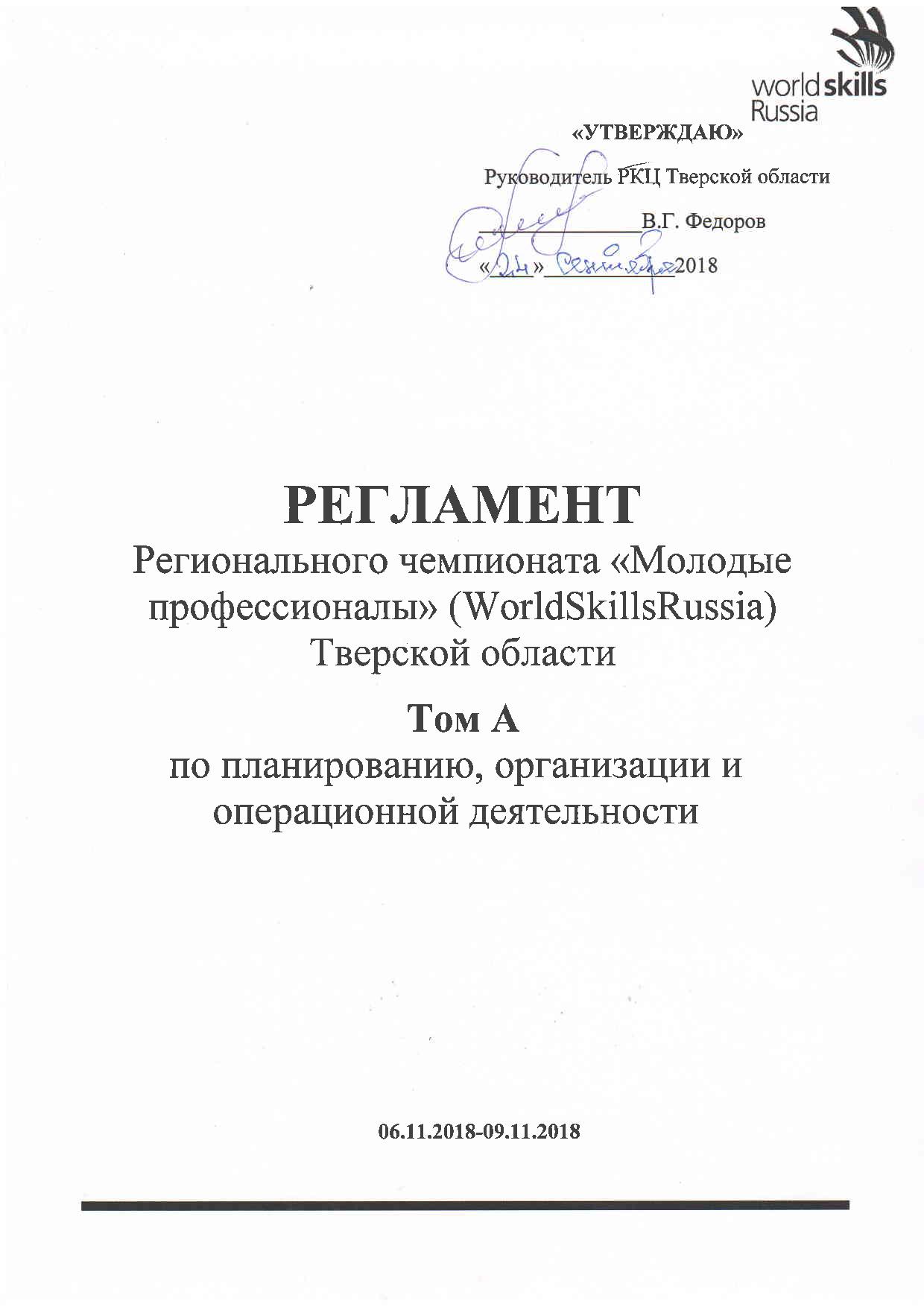 A.1 О ПРАВИЛАХ ЧЕМПИОНАТА	5A.1.1 ПРЕДМЕТ	5A.1.2 ОСНОВНЫЕ ПРИНЦИПЫ	5A.1.2.1 ОРГКОМИТЕТ ЧЕМПИОНАТА	5A.1.2.2 ДИРЕКЦИЯ ЧЕМПИОНАТА	5A.1.2.3 ПРАВА И ОБЯЗАННОСТИ	5A.1.2.4 ЦЕННОСТИ	5A.1.3 РАЗЪЯСНЕНИЕ ТЕРМИНОВ (ГЛОССАРИЙ)	5A.2 ОРГАНИЗАЦИЯ ЧЕМПИОНАТА	5A.2.1 ОБЯЗАННОСТИ ДИРЕКЦИИ ЧЕМПИОНАТА	5A.2.1.1 ПРЕДОСТАВЛЕНИЕ ИНФРАСТРУКТУРЫ	5A.2.1.2 ПРОВЕДЕНИЕ ЧЕМПИОНАТА	6A.2.1.3 ПОДВЕДЕНИЕ ИТОГОВ	6A.2.1.4 ПРОГРАММА ЧЕМПИОНАТА	7A.2.1.5 АККРЕДИТАЦИОННЫЕ ПАКЕТЫ (если применимо)	7A.2.2 РЕГИСТРАЦИЯ УЧАСТНИКОВ	7A.2.3 КВОТИРОВАНИЕ МЕСТ	8A.3 УПРАВЛЕНИЕ ЧЕМПИОНАТОМ	8A.3.1 ОБЩЕЕ УПРАВЛЕНИЕ ЧЕМПИОНАТОМ	8A.3.2 УПРАВЛЕНИЕ СОРЕВНОВАНИЯМИ ПО КОМПЕТЕНЦИЯМ	8A.3.2.1 РУКОВОДСТВО ОТДЕЛЬНЫМИ СОРЕВНОВАНИЯМИ ПО КОМПЕТЕНЦИЯМ – КОМАНДА ПО УПРАВЛЕНИЮ КОМПЕТЕНЦИЕЙ	8A.3.2.2 МЕНЕДЖЕР КОМПЕТЕНЦИИ	8A.3.2.3 ГЛАВНЫЙ ЭКСПЕРТ	8A.3.2.4 ЗАМЕСТИТЕЛЬ ГЛАВНОГО ЭКСПЕРТА	9A.4 СВЯЗИ С ОБЩЕСТВЕННОСТЬЮ (ВКЛЮЧАЯ МАРКЕТИНГ, СМИ И PR)	9A.4.1 ДИРЕКЦИЯ ЧЕМПИОНАТА	9A.5 КОНТРОЛЬ КАЧЕСТВА	9A.5.1 КОНТРОЛЬ КАЧЕСТВА	9A.5.2 ТЕХНИКА БЕЗОПАСНОСТИ, ОХРАНА ЗДОРОВЬЯ И ОКРУЖАЮЩЕЙ СРЕДЫ	10А.6 ПРОВОДИМЫЕ СОРЕВНОВАНИЯ ПО КОМПЕТЕНЦИИ	10А.6.1 ОТБОР КОМПЕТЕНЦИЙ ДЛЯ ЧЕМПИОНАТА	10A.6.1.1 СТАТУС КОМПЕТЕНЦИЙ	10А.6.2 ДОБАВЛЕНИЕ НОВОЙ КОМПЕТЕНЦИИ	11А.7 АККРЕДИТОВАННЫЕ УЧАСТНИКИ	11А.7.1 КОНКУРСАНТЫ	11А.7.1.1 КОЛИЧЕСТВО КОНКУРСАНТОВ	11А.7.1.2 ВОЗРАСТНЫЕ ОГРАНИЧЕНИЯ	11А.7.1.3 ТРЕБОВАНИЯ К КОНКУРСАНТАМ	11А.7.1.4 ОДНОКРАТНОЕ УЧАСТИЕ В ЧЕМПИОНАТЕ	12А.7.1.5 ПРАВА И ОБЯЗАННОСТИ	12А.7.1.6 ЗНАКОМСТВО С РАБОЧИМ МЕСТОМ	12А.7.1.7 ПРОВЕРКА ИЗМЕРИТЕЛЬНЫХ ИНСТРУМЕНТОВ	13А.7.1.8 ЛИЧНЫЕ ДАННЫЕ	13А.7.1.9 НАЧАЛО И КОНЕЦ РАБОТЫ	13А.7.1.10 КОНТАКТЫ И ПРАВИЛА ВЗАИМОДЕЙСТВИЯ КОНКУРСАНТОВ	13А.7.1.11 БОЛЕЗНИ ИЛИ НЕСЧАСТНЫЕ СЛУЧАИ	13А.7.1.12 ДИСЦИПЛИНАРНЫЕ ДЕЙСТВИЯ	13А.7.1.13 ТЕХНИКА БЕЗОПАСНОСТИ И ПРАВИЛА ОХРАНЫ ЗДОРОВЬЯ И ОКРУЖАЮЩЕЙ СРЕДЫ	13А.7.1.14 ОЗНАКОМЛЕНИЕ С КОНКУРСНЫМ ЗАДАНИЕМ И ОБОБЩЕННОЙ ОЦЕНОЧНОЙ ВЕДОМОСТЬЮ	14А.7.1.15 ОБМЕН МНЕНИЕМ И ОПЫТОМ	14А.7.1.16 СБОРЫ ПОСЛЕ ЧЕМПИОНАТА	14А.7.1.17 ЧЕСТНОСТЬ, СПРАВЕДЛИВОСТЬ И ОТКРЫТОСТЬ	14А.7.2 ЭКСПЕРТ	14А.7.2.1 ОПРЕДЕЛЕНИЕ	14А.7.2.2 КВАЛИФИКАЦИЯ И ОПЫТ	14А.7.2.3 ЛИЧНЫЕ КАЧЕСТВА И МОРАЛЬНЫЕ ПРИНЦИПЫ	14А.7.2.4 АККРЕДИТАЦИЯ	15А.7.2.5 ОБЯЗАННОСТИ	15А.7.2.6 ПРОВЕРКА ЯЩИКА ДЛЯ ИНСТРУМЕНТОВ (ТУЛБОКСА)	15А.7.2.7 ПРОВЕДЕНИЕ ЧЕМПИОНАТА	16А.7.2.8 СЕКРЕТНОСТЬ	16А.7.2.9 ВЗАИМОДЕЙСТВИЕ ЭКСПЕРТОВ-КОМПАТРИОТОВ С КОНКУРСАНТАМИ	16А.7.2.10 ВЗАИМОДЕЙСТВИЕ И ПОДГОТОВКА ПУТЕМ УЧАСТИЯ В ДИСКУССИОННОМ ФОРУМЕ	16А.7.2.11 НАРУШЕНИЕ ПРАВИЛ ЧЕМПИОНАТА И КОДЕКСА ЭТИКИ И НОРМ ПОВЕДЕНИЯ	16А.7.3 МЕНЕДЖЕР КОМПЕТЕНЦИИ	16А.7.3.1 ОПРЕДЕЛЕНИЕ	16А.7.3.2 НАЗНАЧЕНИЕ	16А.7.3.3 КВАЛИФИКАЦИЯ, ОПЫТ, ЛИЧНЫЕ КАЧЕСТВА И МОРАЛЬНЫЕ ПРИНЦИПЫ	16А.7.3.4 ОБЯЗАННОСТИ	17А.7.3.5 КОНТАКТЫ С КОНКУРСАНТАМИ И ПРЕДСТАВЛЯЮЩЕЙ ИХ ОРГАНИЗАЦИЕЙ	17А.7.3.6 НАРУШЕНИЕ ПРАВИЛ ЧЕМПИОНАТА ИЛИ КОДЕКСА ЭТИКИ И НОРМ ПОВЕДЕНИЯ	17А.7.4 ГЛАВНЫЙ ЭКСПЕРТ	17А.7.4.1 ОПРЕДЕЛЕНИЕ	17А.7.4.2 КВАЛИФИКАЦИИ, ОПЫТ, ЛИЧНЫЕ КАЧЕСТВА И МОРАЛЬНЫЕ ПРИНЦИПЫ	17А.7.4.3 ВЫДВИЖЕНИЕ КАНДИДАТОВ И АККРЕДИТАЦИЯ	17A.7.4.4 ОБЯЗАННОСТИ	17A.7.4.5 НАРУШЕНИЕ ПРАВИЛ ЧЕМПИОНАТА И КОДЕКСА ЭТИКИ И НОРМ ПОВЕДЕНИЯ	17A.7.5 ЗАМЕСТИТЕЛЬ ГЛАВНОГО ЭКСПЕРТА	18A.7.5.1 ОПРЕДЕЛЕНИЕ	18A.7.5.2 КВАЛИФИКАЦИЯ, ОПЫТ, ЛИЧНЫЕ КАЧЕСТВА И ЭТИЧЕСКИЕ КРИТЕРИИ	18A.7.5.3 ВЫДВИЖЕНИЕ КАНДИДАТОВ И АККРЕДИТАЦИЯ	18A.7.5.4 ОБЯЗАННОСТИ	18A.7.5.5 НАРУШЕНИЕ ПРАВИЛ ЧЕМПИОНАТА И КОДЕКСА ЭТИКИ И НОРМ ПОВЕДЕНИЯ	18A.7.6 ЭКСПЕРТЫ С ОСОБЫМИ ПОЛНОМОЧИЯМИ	18A.7.6.1 ЭКСПЕРТЫ С ОСОБЫМИ ПОЛНОМОЧИЯМИ В ОБЛАСТИ ОЦЕНКИ	18A.7.6.2 ЭКСПЕРТЫ С ОСОБЫМИ ПОЛНОМОЧИЯМИ В ОБЛАСТИ КОНТРОЛЯ ВРЕМЕНИ	19A.7.6.3 ЭКСПЕРТЫ С ОСОБЫМИ ПОЛНОМОЧИЯМИ В ОБЛАСТИ НАБЛЮДЕНИЯ ЗА КОНКУРСНОЙ ПЛОЩАДКОЙ	19A.7.6.4 ЭКСПЕРТ С ОСОБЫМИ ПОЛНОМОЧИЯМИ, ОТВЕТСТВЕННЫЙ ЗА ТЕХНИКУ БЕЗОПАСНОСТИ, ОХРАНУ ЗДОРОВЬЯ И ОКРУЖАЮЩЕЙ СРЕДЫ	19A.7.6.5 ЭКСПЕРТ С ОСОБЫМИ ПОЛНОМОЧИЯМИ, ОТВЕТСТВЕННЫЙ ЗА ПРОДВИЖЕНИЕ СОРЕВНОВАНИЙ ПО КОМПЕТЕНЦИИ И РАБОТУ СО СМИ	20A.7.7 ЖЮРИ	20A.7.7.1 ОПРЕДЕЛЕНИЕ	20A.7.7.2 ОБЯЗАННОСТИ	20A.7.7.3 РЕШЕНИЕ, ПРИНЯТОЕ БОЛЬШИНСТВОМ ЭКСПЕРТОВ	20A.7.8 ТЕХНИЧЕСКИЙ АДМИНИСТРАТОР ПЛОЩАДКИ	20A.7.8.1 ОПРЕДЕЛЕНИЕ	20A.7.8.2 НАЗНАЧЕНИЕ	20A.7.8.3 ОТЧЕТНОСТЬ	20A.7.8.4 ПРИСУТСТВИЕ	20A.7.8.5 БЕСПРИСТРАСТНОСТЬ	20А.7.8.6 КОНТАКТЫ С КОНКУРСАНТАМИ И ПРЕДСТАВЛЯЮЩЕЙ ИХ ОРГАНИЗАЦИЕЙ	21A.7.8.7 ОБЯЗАННОСТИ	21A.7.8.8 НАРУШЕНИЕ ПРАВИЛ ЧЕМПИОНАТА И КОДЕКСА ЭТИКИ И НОРМ ПОВЕДЕНИЯ	21А.8 ПРЕДОСТАВЛЕНИЕ ДОСТУПА И АККРЕДИТАЦИЯ	21А.8.1 ОБЯЗАННОСТИ	21A.8.2 ДОСТУП НА КОНКУРСНЫЕ ПЛОЩАДКИ	21A.8.3 ДОСТУП НА МЕСТО ПРОВЕДЕНИЯ ЧЕМПИОНАТА ДО ЕГО НАЧАЛА	21A.9 ПРОЦЕСС ВЫДВИЖЕНИЯ КАНДИДАТОВ НА ПОСТ ГЛАВНОГО ЭКСПЕРТА	22A.9.1 ОБЩИЕ ПОЛОЖЕНИЯ	22A.9.2 КРИТЕРИИ ВЫДВИЖЕНИЯ КАНДИДАТОВ НА РОЛЬ ГЛАВНОГО ЭКСПЕРТА	22A.9.3 СОРЕВНОВАНИЯ ПО КОМПЕТЕНЦИИ БЕЗ ГЛАВНОГО ЭКСПЕРТА	22A.1 О ПРАВИЛАХ ЧЕМПИОНАТАA.1.1 ПРЕДМЕТНастоящий Регламент определяет правила организации и проведения Регионального чемпионата «Молодые профессионалы» (WorldSkillsRussia) Тверской области (далее – Чемпионат), включая все соревнования по компетенциям. Лица, вовлеченные в организацию и участие в Чемпионате обязаны руководствоваться в своей деятельности настоящим Регламентом.Настоящий Регламент состоит из двух томов: Регламент Чемпионата по планированию, организации и операционной деятельности; Регламент Чемпионата по проведению соревнований по компетенциям. A.1.2 ОСНОВНЫЕ ПРИНЦИПЫA.1.2.1 ОРГКОМИТЕТ ЧЕМПИОНАТАДля проведения Чемпионата формируется Организационный комитет (далее – Оргкомитет). Решение о персональном составе Оргкомитета принимается:            -представителей органов исполнительной власти Тверской области;              - председателя Областной общественной организации «Совет директоров учреждений  профессионального образования Тверской области»,              - руководителя РКЦ;              - руководителей профессиональных образовательных организаций.            Руководство работой Оргкомитета осуществляется Председателем.A.1.2.2 ДИРЕКЦИЯ ЧЕМПИОНАТАДля оперативного управления и организации Чемпионата формируется Дирекция Чемпионата. Состав Дирекции Чемпионата утверждается приказом Министерство образования Тверской области. Руководство работой Дирекции осуществляется руководителем Регионального координационного центра движения «Молодые профессионалы» (WorldSkills Russia) в Тверской области  (далее – РКЦ).A.1.2.3ПРАВА И ОБЯЗАННОСТИДирекция Чемпионата несет ответственность за организацию и проведение Чемпионата, осуществляет общее управление Чемпионатом. Дирекция в соответствии с настоящим Регламентом принимает решения по любым вопросам, относящимся к вопросам проведения Чемпионата, в том числе по вопросам, не определенным настоящим Регламентом. Дирекция Чемпионата отвечает за соответствие инфраструктуры, оборудования и установок правилам техники безопасности и нормам охраны здоровья и окружающей среды установленным требованиям. Вся документация, содержащая правила техники безопасности и нормы охраны здоровья и окружающей среды, должна быть размещена на сайте Чемпионата за 2 месяца до его начала. Дирекция также отвечает за связи с общественностью и рекламу мероприятия до начала, во время и по итогам Чемпионата. Союз «Агентство развития профессиональных сообществ и рабочих кадров «Молодые профессионалы (Ворлдскиллс Россия)» (далее – Союз Ворлдскиллс) оставляет за собой все права в отношении Чемпионата, включая согласование всех аспектов связей с общественностью (СМИ, маркетинг и PR).A.1.2.4ЦЕННОСТИКлючевыми ценностями Чемпионата являются: честность, справедливость, прозрачность, информационная открытость, сотрудничество и инновации.A.1.3РАЗЪЯСНЕНИЕ ТЕРМИНОВ (ГЛОССАРИЙ)См. глоссарий по ссылке: https://worldskills.ru/assets/docs//%D0%9F%D1%80%D0%B8%D0%BA%D0%B0%D0%B7%20%D0%93%D0%BB%D0%BE%D1%81%D1%81%D0%B0%D1%80%D0%B8%D0%B9.pdfA.2 ОРГАНИЗАЦИЯ ЧЕМПИОНАТАA.2.1 ОБЯЗАННОСТИ ДИРЕКЦИИ ЧЕМПИОНАТАA.2.1.1 ПРЕДОСТАВЛЕНИЕ ИНФРАСТРУКТУРЫДирекция Чемпионата несет ответственность за обеспечение Конкурсных площадок и оборудования для проведения соревнований по каждой компетенции в соответствии с Техническим описанием и Инфраструктурным листом, согласованным с Менеджером компетенции. План застройки соревнования должен быть согласован с Менеджером компетенции. За 1месяц до начала Чемпионата Дирекция должна получить у Главных экспертов по компетенциям Инфраструктурный лист и План застройки, согласованные с Менеджером компетенции, содержащие подробную информацию об инфраструктуре, оборудовании, инструментах и расходных материалах, необходимых для проведения соревнований, а также актуальное Техническое описание. Дирекция Чемпионата после получения от Главного эксперта обозначенных документов должна в трехдневный срок обеспечить ими всех Технических администраторов площадок и Экспертов.В соответствии с Техническими описаниями, Инфраструктурными листами и другими официальными документами Дирекция Чемпионата должна обеспечить наличие оптимальных площадок и инфраструктуры для Чемпионата. В дополнение к обеспечению места проведения Чемпионата, соревновательных площадок и рабочих мест конкурсантов речь также идет о следующих площадках: конференц-зал для деловой программы;офисы, снабженные техническим оборудованием, необходимым для Штаба Чемпионата;любые другие помещения, востребованные для проведения и организации Чемпионата.Дирекция Чемпионата организует подбор и комплектование конкурсных площадок согласно требованиям конкурсной документации по компетенциям. Предпочтение отдается группированию соревновательных площадок компетенций по блокам компетенций.Дирекция Чемпионата обязана разработать, утвердить и согласовать с Союзом Ворлдскиллс:общее художественное решение по оформлению места проведения Чемпионата, включая предоставление макетов элементов оформления (баннеров, флагов, рекламная продукция и раздаточные материалы должны быть изготовлены не позднее 7дней до начала Чемпионата; эскизный дизайн-проект площадок Чемпионата, планировку площадок (основных и презентационных) с обозначением всего оборудования, план размещения всех участников (включая презентационные компетенции и интерактивные стенды), план по медиа - сопровождению Чемпионата не позднее 7 дней до начала Чемпионата;регламент настоящего Чемпионата Том А (Том Б изменению не подлежит), в случае внесения изменений, не предусмотренных типовым регламентом Чемпионата не позднее чем за 1 месяц.A.2.1.2 ПРОВЕДЕНИЕ ЧЕМПИОНАТАВ рамках проведения Чемпионата Дирекция обязана:Организовать встречу и регистрацию Конкурсантов, Экспертов, членов Оргкомитета Чемпионата, волонтеров, представителей Союза Ворлдскиллс и бизнес - партнеров. Списки регистрации в электронном виде необходимо сформировать не позднее чем за 2 недели до начала Чемпионата.Обеспечить безопасность проведения мероприятий: дежурство полиции, медицинского персонала, пожарной службы, других необходимых служб. Обеспечить дежурство технического персонала в местах проведения Чемпионата на весь период его проведения (на случай возникновения поломок и неисправностей); Осуществлять эксплуатационное и коммунальное обслуживание, уборку помещения; обеспечить работоспособность вентиляции, канализации, водоснабжения, отопления; организовать беспрепятственный вход и выход в помещениях для участников и зрителей Чемпионата;Обеспечить наличие закрытой выделенной LANсети с интернет - соединением с пропускной способностью не менее 1 мегабит в секунду на каждой конкурсной площадке с установленным персональным компьютером для внесения результатов в Автоматизированную систему подведения итогов (CIS);Организовать фото- и видеосъемку Чемпионата;Наградить победителей Чемпионата (результаты в системе CIS будут подведены в соответствии с пунктом Б.9 Тома Б настоящего Регламента, Дирекция Чемпионата вправе разработать свою систему подведения итогов чемпионата основываясь на результатах, полученных в системе CIS,в таком случае количество медалей и наград может отличаться от описанного в обозначенном пункте Регламента, внешний вид наград и документов об участии в чемпионате должен быть оформлен согласно бренд-буку Союза Ворлдскиллс).A.2.1.3 ПОДВЕДЕНИЕ ИТОГОВВ рамках оформления итогов проведения Чемпионата Дирекция обязана: В течении10рабочих дней подготовить отчет о проведении Чемпионата, содержащий: электронные копии всех регистрационных ведомостей с указанием общего количества Конкурсантов;электронные копии листов прохождения Конкурсантами инструктажа поохране труда и технике безопасности;электронные копии итоговых протоколов заседания Экспертных комиссий по компетенциям;Обеспечить информационное освещение итогов проведения Чемпионата:По окончании мероприятия Дирекция Чемпионата обязана сделать на основе отснятого фото- и видеоматериала итоговые ролики о Чемпионате длительностью 1мин, 5мин, 10мин, в которых следует отразить церемонии открытия, собственно соревнования, элементы деловой и культурной программ, логотипы организаторов и полное название Чемпионата.A.2.1.4 ПРОГРАММА ЧЕМПИОНАТАНе менее чем за 1 месяц до даты начала Чемпионата Дирекция должна утвердить подробный план проведения соревнований, в который необходимо включить следующие позиции: подробную программу проведения Чемпионата, которая включает меры по размещению и питанию всех участников;порядок проведения Церемоний Открытия и Закрытия; деловую программу;программу дополнительных и внеконкурсных мероприятий.A.2.1.5 АККРЕДИТАЦИОННЫЕ ПАКЕТЫ (если применимо)Как минимум за 1,5месяца до Чемпионата Дирекция должна проинформировать Участников Чемпионата о стоимости участия на человека, включая стоимость всех дополнительных расходов. Все Участники Чемпионата являются участниками без ограничений в соответствии с условиями пакета участника, но только в случае полной и своевременной оплаты их стоимости. Подробная информация по Пакетам участника представлена на сайте https://crtdmto.ru/ Дирекция Чемпионата должна предоставить информацию по стоимости пакета. Дирекция Чемпионата обязана обеспечить проживание, питание и трансфер в соответствии с Организационным взносом Конкурсантов, Экспертов по компетенции.A.2.2 РЕГИСТРАЦИЯ УЧАСТНИКОВДирекция или уполномоченные ей лица должны собирать поименные списки Конкурсантов, Экспертов и Официальных лиц от образовательных организаций Российской Федерации, руководителей РКЦ, представителей ВУЗов и колледжей, представителей компаний и корпораций, болельщиков и гостей Чемпионата. Участники Чемпионата (конкурсанты и все эксперты) должны быть внесены в систему eSim за 10дней до Чемпионата.С заявкой должно быть подписано согласие на обработку персональных данных, в том числе с применением автоматизированных средств обработки, в целях сбора следующих персональных данных участников Чемпионата: Фамилия, Имя, Отчество, Гражданство, Дата рождения, Телефон, Пол, Паспортные данные (дата выдачи и кем выдан, Код подразделения, Адрес регистрации), Субъект РФ, Адрес фактического проживания, Индекс, СНИЛС, ИНН, Размер одежды; Образовательная организация, специальность, курс обучения или организация и занимаемая должность. Под обработкой персональных данных понимается любое действие (операция) или совокупность действий (операций), совершаемых с использованием средств автоматизации или без использования таких средств с персональными данными, включая сбор, запись, систематизацию, накопление, хранение, уточнение (обновление, изменение), извлечение, использование, передачу (распространение, предоставление, доступ), обезличивание, блокирование, удаление, уничтожение персональных данных Конкурсантов в целях проведения Чемпионата.Конкурсанты и Эксперты должны предоставить по запросу Дирекции Чемпионата следующие документы: паспорт (или иной документ удостоверяющий личность); справка с места учебы/работы о том, что конкурсант действительно является студентом/сотрудником; полис ОМС. согласие на обработку персональных данных. Все персональные данные, предоставленные Конкурсантами и Экспертами для участия в Чемпионате, будут храниться в соответствии с условиями действующего законодательства Российской Федерации. Участник Чемпионата вправе отозвать свое согласие на обработку персональных данных, направив в Дирекцию Чемпионата соответствующее уведомление заказным письмом с уведомлением о вручении. Если отзыв согласия на обработку персональных данных делает невозможным дальнейшее участие в Чемпионате Дирекция вправе отказать участнику в предоставлении рабочего места. Если образовательные организации имеют задолженность по оплате труда приглашенных сертифицированных экспертов, то участники, представляющие соответствующие образовательные организации, к участию в Чемпионатах «Молодые профессионалы» (WorldSkillsRussia) любого уровня не допускаются.A.2.3 КВОТИРОВАНИЕ МЕСТУчастие в зачете в настоящем Чемпионате дает право на попадание в сборную субъекта РФ места проведения Чемпионата с возможностью в дальнейшем представлять субъект РФ на чемпионатах последующих уровней (Отборочные соревнования для участия в Финале Национального чемпионата, Финал Национального чемпионата). По результатам соревнований Конкурсанты занявшие призовые места могут быть включены в сборную субъекта РФ. Участие в составе сборной субъекта РФ не гарантирует Конкурсанту место в чемпионатах последующих уровней в случае, если нормативными документами субъекта РФ места проведения Чемпионата установлены дополнительные механизмы отбора Конкурсантов для участия в чемпионатах последующих уровней, на проведение которых должно быть получено согласование Технического департамента Союза Ворлдскиллс.Конкурсанты субъекта РФ или организаций, имеющих задолженность по оплате труда приглашенных сертифицированных экспертов, к участию в чемпионатах последующих уровней не допускаются.К участию в зачете принимаются представители субъекта РФ места проведения Чемпионата, являющиеся ассоциированными партнерами Союза Ворлдскиллс. Дирекция Чемпионата формирует списки участников Чемпионата на основании поданных заявок на участие в Чемпионате. При наличии доступной технической возможности и конкурсных мест Дирекция Чемпионата имеет право объявить прием иностранных участников, участников из других субъектов РФ или иных участников вне официального зачета.Количество конкурсных мест в каждой конкретной компетенции утверждается Дирекцией, но не может быть менее 5 в зачете. Конкурсные места в зачете в каждой конкретной компетенции должны быть распределены в равном соотношении между организациями, заявившими своих Конкурсантов для участия в Чемпионате по компетенции. Таким образом, для выполнения условия на минимальное количество конкурсных мест (пять) необходимо участие пяти Конкурсантов/Команд от пяти организаций или пять Конкурсантов/Команд от одной организации по компетенции (в случае, если в регионе проведения Чемпионата только одна организация занимается подготовкой специалистов по компетенции, если таких организаций более одной, но не равно пяти, требуется увеличить количество конкурсных мест, чтобы места в зачете были распределены в равном соотношении между организациями, заявившими своих Конкурсантов для участия в Чемпионате по компетенции).A.3 УПРАВЛЕНИЕ ЧЕМПИОНАТОМA.3.1 ОБЩЕЕ УПРАВЛЕНИЕ ЧЕМПИОНАТОМДирекция осуществляет общее управление Чемпионатом. В пределах этого круга обязанностей она наделяет определенными правами и обязанностями ответственных по направлениям.A.3.2УПРАВЛЕНИЕ СОРЕВНОВАНИЯМИ ПО КОМПЕТЕНЦИЯМA.3.2.1 РУКОВОДСТВО ОТДЕЛЬНЫМИ СОРЕВНОВАНИЯМИ ПО КОМПЕТЕНЦИЯМ – КОМАНДА ПО УПРАВЛЕНИЮ КОМПЕТЕНЦИЕЙКоманда по управлению компетенцией (отдельного соревнования по компетенции) состоит из Менеджера компетенции, Главного эксперта и Заместителя главного эксперта (по согласованию). A.3.2.2 МЕНЕДЖЕРКОМПЕТЕНЦИИМенеджер компетенции играет ключевую роль в развитии компетенции в Российской Федерации, его деятельность предполагает совместную работу с Дирекцией Чемпионата и Союзом Ворлдскиллс во время подготовки к Чемпионату. Менеджер компетенции согласовывает всю конкурсную документацию по Компетенции.A.3.2.3 ГЛАВНЫЙ ЭКСПЕРТГлавный эксперт обеспечивает создание необходимых предпосылок, позволяющих каждому Конкурсанту получить равные условия при проведении соревнования. В процессе подготовки и проведения чемпионата Главный эксперт должен использовать документацию, разработанную Менеджером компетенции. Все изменения Конкурсного задания, Критериев оценок и Инфраструктурного листа, в рамках 30% изменений, должны быть согласованы с Менеджером компетенции. Менеджер компетенции имеет право принимать участие в Чемпионате в роли Главного эксперта. Во время проведения соревнований должен соблюдать ключевые ценности Чемпионата: честность, справедливость, прозрачность, информационная открытость, сотрудничество и инновации.A.3.2.4 ЗАМЕСТИТЕЛЬ ГЛАВНОГО ЭКСПЕРТАЗаместитель главного эксперта оказывает поддержку Главному эксперту и выполняет поручения Главного эксперта по вопросам, связанным с проведением соревнований по компетенции, также отдельный/е Заместитель/ и главного эксперта ответственные за проведение соревнований в рамках возрастной категории 16 лет и моложе.A.4 СВЯЗИ С ОБЩЕСТВЕННОСТЬЮ (ВКЛЮЧАЯ МАРКЕТИНГ, СМИ И PR)A.4.1 ДИРЕКЦИЯЧЕМПИОНАТАДирекция Чемпионата несет ответственность за предоставление информации региональным и федеральным СМИ. Все документы должны иметь ссылку на Дирекцию Чемпионата и стандарты Ворлдскиллс Россия. Дирекция Чемпионата должна проинформировать максимальное число заинтересованных лиц о предстоящем проведении Чемпионата.A.5 КОНТРОЛЬ КАЧЕСТВАA.5.1 КОНТРОЛЬ КАЧЕСТВАОсуществление контроля качества поручается должностным лицам Союза Ворлдскиллс, уполномоченным для проведения аудита соблюдения участниками стандартов Ворлдскиллс Россия при проведении Чемпионата. В дополнение к этому аудитор проводит независимую экспертизу всего Чемпионата. Во время аудита могут проверяться:качество организации Чемпионата; качество застройки и оснащения конкурсных площадок; соответствие Чемпионата стандартам Ворлдскиллс Россия;качество работы экспертов;основная и сопроводительная документация Чемпионата;знание и соблюдение стандартов Ворлдскиллс Россия на конкурсной площадке.Дирекция Чемпионатаи эксперты обязаны обеспечить беспрепятственный доступ аудитора к документам и информации, проверяемой во время аудита.В случае отказа в предоставлении запрошенной аудитором информации результаты чемпионатного мероприятия могут быть признаны не действительными.В случае выявления нарушений, указанных ниже, результаты Чемпионата по соответствующей компетенции могут быть признаны недействительными, а эксперты занесены в Реестр недобросовестных экспертов:несоблюдение Регламента;несоблюдение Кодекса этики;нарушение процедуры оценивания;несоблюдение правил Техники безопасности (Далее – ТБ) и Охраны труда (Далее – ОТ);отсутствие правильно оформленных Протоколов ТБ и ОТ, ознакомления с 30% изменениями, жеребьевки, ознакомления с рабочими местами, ознакомления с конкурсным заданием, блокировки критериев оценивания, блокировки введенных оценок, ведомостей оценок, листов регистрации экспертов и конкурсантов;несоответствие Инфраструктурного листа и плана застройки реально представленным на конкурсной площадке;использование не согласованной с Менеджером компетенции конкурсной документации (план застройки, инфраструктурный лист, конкурсные задания);предоставление заведомо ложной информации.В случае выявления несоответствия предоставленной информации стандартам Ворлдскиллс Россия эксперты должны принять все возможные меры к устранению указанных недостатков.В случае отказа в принятии мер к устранению указанных недостатков и (или) невозможности их устранения результаты Чемпионата по соответствующей компетенции могут быть признаны недействительными, а эксперты занесены в Реестр недобросовестных экспертов. Все случаи нарушений фиксируются в отчете об аудите с перечнем выявленных нарушений. Выписка из отчета об аудите может быть запрошена руководителем РКЦ региона в Техническом департаменте Союза Ворлдскиллс, но не ранее чем через месяц после окончания Чемпионата. A.5.2 ТЕХНИКА БЕЗОПАСНОСТИ, ОХРАНА ЗДОРОВЬЯ И ОКРУЖАЮЩЕЙ СРЕДЫВсе посетители, гости и участники чемпионата обязаны соблюдать правила техники безопасности, охраны труда и окружающей среды.Инспектора по технике безопасности, правилам охраны здоровья и окружающей среды осуществляют проверку условий соблюдения правил техники безопасности, охраны здоровья и окружающей среды (по согласованию). Инспектора по технике безопасности вправе временно или окончательно отстранить от участия в Чемпионате лицо, в отношении которого выявлены случаи нарушения Правил техники безопасности, охраны здоровья и окружающей среды. Окончательное отстранение от участия в Чемпионате сопровождается лишением права доступа на Конкурсную площадку.Временное или окончательное отстранение от участия в Чемпионате за нарушение Правил техники безопасности, охраны здоровья и окружающей среды фиксируется протоколом с подписью Инспектора по технике безопасности и Главного эксперта конкурсной площадки. К протоколу должны быть приложены доказательства нарушения Правил техники безопасности, охраны здоровья и окружающей среды в виде фото/видео материалов либо показаний свидетелей.А.6 ПРОВОДИМЫЕ СОРЕВНОВАНИЯ ПО КОМПЕТЕНЦИИА.6.1 ОТБОР КОМПЕТЕНЦИЙ ДЛЯ ЧЕМПИОНАТАОбщий перечень компетенций, представленных на Чемпионате, утверждается Дирекцией Чемпионата с тем, чтобы компетенции соответствовали миссии Союза Ворлдскиллс, целям Чемпионата, потребностям экономики региона и Российской Федерации. Фактическое число соревнований по компетенциям, представленным на Чемпионате не должно быть меньше, чем по 20 основным компетенциям в возрастной категории от 16 до 22 лет и по 5основным компетенциям в возрастной категории 16 лет и моложе с общей численностью Конкурсантов Чемпионата не менее 75 человек, и зависит от общей доступной площади, площади, необходимой для проведения соревнования по компетенции, количества Конкурсантов, принимающих участие в соревновании по конкретным компетенциям. Таким образом, отбор соревнований по компетенциям определяется соотношением доступной площади, списка компетенций и требованиями Технических описаний компетенций. A.6.1.1 СТАТУС КОМПЕТЕНЦИЙСтатус компетенции присваивается согласно Регламенту ввода новых компетенций и их развития, который доступен по ссылке:https://worldskills.ru/assets/docs//Reglament-vvoda-novykh-kompetenciy-i-ikh-razvitiya-1.pdfИнформация о действующем статусе компетенций доступна по ссылке:https://worldskills.ru/assets/docs//%D0%9F%D0%B5%D1%80%D0%B5%D1%87%D0%B5%D0%BD%D1%8C%20%D0%BA%D0%BE%D0%BC%D0%BF%D0%B5%D1%82%D0%B5%D0%BD%D1%86%D0%B8%D0%B9%20%D0%92%D0%A1%D0%A0.pdf*компетенции, отсутствующие в перечне Союза Ворлдскиллс и одобренные Дирекцией Чемпионата для демонстрационных целей (см. Регламент ввода новых компетенций и их развития: демонстрационные компетенции).А.6.2 ДОБАВЛЕНИЕ НОВОЙ КОМПЕТЕНЦИИДобавление новых компетенций происходит согласно Регламенту ввода новых компетенций и их развития, размещенномупо ссылке:https://worldskills.ru/assets/docs//Reglament-vvoda-novykh-kompetenciy-i-ikh-razvitiya-1.pdfА.7 АККРЕДИТОВАННЫЕ УЧАСТНИКИА.7.1КОНКУРСАНТЫА.7.1.1КОЛИЧЕСТВО КОНКУРСАНТОВКоличество Конкурсантов должно соответствовать п.6.1.1.От организаций-участников Чемпионата должно быть обеспечено равное количество Конкурсантов в рамках одной компетенции. Конкурсанты от филиалов организаций считаются представителями этой организации и не могут быть рассмотрены, как представители другой организации.А.7.1.2 ВОЗРАСТНЫЕ ОГРАНИЧЕНИЯДля возрастной категории 16 лет и моложе возраст конкурсанта на дату проведения Финала Национального чемпионата не должен превышать 16 лет.Для категории от 16 до 22 лет Конкурсанту в год проведения Финала Национального чемпионата не должно исполниться более 22 лет.Любые исключения, касающиеся конкретного соревнования по компетенции, должны быть предложены Экспертами и одобрены Техническим департаментом Союза Ворлдскиллс Россия за 1 месяца до начала Чемпионата.На данный момент принятые к этому правилу исключения, разрешающие Конкурсантам участие в Чемпионате, не старше возраста 25 лет в год проведения Чемпионата, касаются соревнований по следующим компетенциям:− Информационные и кабельные сети;− Мехатроника;− Командная работа на производстве;− Обслуживание авиационной техники;− Сервис на воздушном транспорте.А.7.1.3 ТРЕБОВАНИЯ К КОНКУРСАНТАМК участию в зачете на Чемпионате не допускаются:− Конкурсанты, не зарегистрированные в системе eSim за 10 дней до начала Чемпионата;− Конкурсанты без Эксперта-компатриота;− Конкурсанты из других субъектов Российской Федерации;− Конкурсанты, не являющиеся гражданами Российской Федерации;− Конкурсанты на момент проведения Чемпионата осваивающие образовательные программы высшего образования - программы бакалавриата, программы специалитета, программы магистратуры, программы подготовки научно-педагогических кадров в аспирантуре (адъюнктуре), программы ординатуры, программы ассистентуры-стажировки в очной форме по компетенциям, представленным на Финале Национального межвузовского чемпионата “Молодые профессионалы (Ворлдскиллс Россия)”:В случае установления фактов освоения Конкурсантом образовательных программ высшего образования - программ бакалавриата, программ специалитета, программ магистратуры, программ подготовки научно-педагогических кадров в аспирантуре (адъюнктуре), программ ординатуры, программ ассистентуры-стажировки в очной форме по компетенциям, представленным на Финале Национального межвузовского чемпионата “Молодые профессионалы (Ворлдскиллс Россия)” участие такого Конкурсанта будет переведено в статус «вне зачета».Все остальные Конкурсанты имеют право участвовать в настоящем Чемпионате в статусе «в зачете» (отдельно см. пункт А.7.1.4 Тома А Регламента настоящего Чемпионата).А.7.1.4 ОДНОКРАТНОЕ УЧАСТИЕ В ЧЕМПИОНАТЕДействующие и бывшие члены основного состава Национальной сборной Ворлдскиллс Россия (включенные в состав Национальной сборной приказом Союза), а также конкурсанты, получившие золотые медали на Региональных чемпионатах прошлых лет, либо получившие золотые, серебряные или бронзовые медали на Финалах Национального чемпионата, могут принимать участие в Чемпионате только «вне зачета». Действующие члены расширенного состава Национальной сборной Ворлдскиллс Россия имеют право участие в Чемпионате с письменного разрешения Международного эксперта (должно быть оформлено в виде служебной записки в свободной форме и доведено до сведения Дирекции Чемпионата и Технической дирекции Союза Ворлдскиллс за 20 дней до проведения чемпионата). Данное правило распространяется на все компетенции и не предусматривает возможности для Конкурсанта при смене компетенции участия в Чемпионате иметь возможность повторного участия в Чемпионате в обход настоящего пункта Регламента Чемпионата.Данные ограничения не распространяется на возрастную категорию 16 лет и моложе.А.7.1.5 ПРАВА И ОБЯЗАННОСТИДо прибытия на Чемпионат Конкурсант должен ознакомиться с:актуальным Техническим описанием и Инфраструктурным листом; Правилами Чемпионата; Кодексом этики Ворлдскиллс; документами, содержащими нормы техники безопасности, охраны здоровья и окружающей среды; Конкурсным заданием, опубликованным до начала Чемпионата (если применимо); инструкциями для дополнительных инструментов и/или оборудования или материалов, которые могут быть необходимы;заполнить свой профиль в системе eSim за 10 дней до начала Чемпионата.Во время соревновательных дней Чемпионата до начала официального соревновательного времени Конкурсанты должны получить подробную информацию, касающуюся Конкурсного задания, а также: информацию о критериях оценки Конкурсного задания в видео обобщенной оценочной ведомости, но исключая финальную версию ведомости оценивания (если применимо); подробную информацию, касающуюся допустимых вспомогательных материалов и средств (например, шаблонов, эскизов/печатных материалов, образцов, измерительных шаблонов).В момент появления на Конкурсной площадке Конкурсанты должны получить подробную информацию о порядке организации Чемпионата, включая:  техники безопасности и нормы охраны здоровья и окружающей среды, в том числе информацию о мерах, которые будут приняты в случае его несоблюдения; план проведения Чемпионата(ППЧ), а также расписание соревнований по компетенции с указанием времени обеденных перерывов и сроков выполнения Конкурсного задания/модулей (SMP); информацию, регламентирующую время пребывания на рабочей площадке и условия, при которых разрешается входить на площадку и покидать ее;информацию о времени и порядке тестирования оборудования;информацию о характере и объеме санкций за нарушение правил Чемпионата и Кодекса этики и норм поведения.Конкурсанты должны знать, что:они несут ответственность за безопасное использование всех инструментов, оборудования и вспомогательных материалов, которые они применяют, в соответствии с нормами безопасности, охраны здоровья и окружающей среды;до начала Чемпионата Эксперты проводят проверку рабочих мест Конкурсантов и конкурсной площадки на наличие запрещенных материалов, инструментов и оборудования в соответствии с Техническим описанием.Тулбокспроверяется Экспертами согласно Техническому описанию. А.7.1.6ЗНАКОМСТВО С РАБОЧИМ МЕСТОМДо начала Чемпионата Конкурсантам предоставляется от одного до восьмичасов для подготовки их рабочих мест, проверки и подготовки инструментов и материалов. Любые исключения из этого правила должны быть одобрены Главным экспертом и оформлены протоколом с подписями всех Экспертов по соответствующей компетенции.Благодаря предоставленному времени Конкурсанты имеют возможность ознакомиться с оборудованием, инструментами, материалами, техническими процессами и потренироваться использовать оборудование и материалы, предназначенные для Чемпионата, под руководством Экспертов и Технического администратора площадки.  Конкурсанты имеют право задавать вопросы. Если применяемые технические процессы являются очень сложными, то необходимо присутствие профильного специалиста данной области для демонстрации процесса (-ов), также Конкурсанты должны иметь возможность потренироваться в их применении. По окончании периода знакомства с рабочим местом Конкурсанты должны подтвердить, что им все понятно на рабочем месте, и подписать Протокол об ознакомлении с рабочим местом. А.7.1.7ПРОВЕРКА ИЗМЕРИТЕЛЬНЫХ ИНСТРУМЕНТОВВо избежание ошибок измерительные инструменты должны быть сверены с инструментами, которыми будут оцениваться работы.А.7.1.8ЛИЧНЫЕ ДАННЫЕВ случае запроса представителями экспертного сообщества Союза Ворлдскиллс или Дирекцией Чемпионата для подтверждения личности и даты рождения Конкурсанты должны предоставить паспорт или иное удостоверение личности. А.7.1.9НАЧАЛО И КОНЕЦ РАБОТЫГлавный эксперт дает указания Конкурсантам начать и закончить работу или назначает эксперта ответственного за хронометраж.А.7.1.10КОНТАКТЫ И ПРАВИЛА ВЗАИМОДЕЙСТВИЯ КОНКУРСАНТОВКонкурсанты и их Эксперты-компатриоты могут контактировать в любое время, кроме официального времени проведения соревнования. Свободное общение допустимо во время обеденного перерыва. Однако это правило не распространяется на соревнования, суть которых в поиске неисправностей; в данном случае свободное общение во время обеденного перерыва и во время периода проведения соревнований запрещено.Любой контакт с Экспертом-компатриотом во время соревнования допускается только в присутствии Эксперта, не являющегося компатриотом по отношению к данному Конкурсанту. Запрещены любые контакты с другими Конкурсантами или гостями во время соревнования без разрешения Главного Эксперта.Каждый день Чемпионата до начала официального соревнования Конкурсантам и Экспертам-компатриотам предоставляется время (15–30 минут) для подготовки к соревновательному дню. Использование каких-либо инструментов для записи или обмена информацией, таких как ручки, бумага, мобильные телефоны и электронные приборы – запрещено, если иное не регламентировано специальными правилами компетенции.А.7.1.11БОЛЕЗНИ ИЛИ НЕСЧАСТНЫЕ СЛУЧАИВ случае болезни Конкурсанта или несчастного случая Главный эксперт, Эксперт-компатриот и Сопровождающий должны быть немедленно поставлены в известность. Команда по управлению компетенцией принимает решение, возможно ли наверстать упущенное время. В случае выхода из соревнования по причине болезни или несчастного случая оценки будут выставлены за выполненную работу.Команда по управлению компетенцией должна приложить максимальные усилия, чтобы предоставить Конкурсанту возможность вернуться к работе и наверстать упущенное время. Данный процесс должен быть оформлен соответствующим протоколом. А.7.1.12ДИСЦИПЛИНАРНЫЕ ДЕЙСТВИЯПроцедуры, предусмотренные в разделе о решении вопросов и споров и указанные в Б.11, применяются ко всем Конкурсантам, которые обвиняются в недобросовестном поведении, отказываются соблюдать правила и/или указания или демонстрируют поведение, нарушающее порядок проведения Чемпионата.  А.7.1.13ТЕХНИКА БЕЗОПАСНОСТИ И ПРАВИЛА ОХРАНЫ ЗДОРОВЬЯ И ОКРУЖАЮЩЕЙ СРЕДЫНесоблюдение норм техники безопасности и соответствующих инструкций может привести к потере баллов. Продолжительное или многократное нарушение норм техники безопасности может привести ко временному или окончательному отстранению Конкурсантов от участия в Чемпионате.А.7.1.14ОЗНАКОМЛЕНИЕ С КОНКУРСНЫМ ЗАДАНИЕМ И ОБОБЩЕННОЙОЦЕНОЧНОЙ ВЕДОМОСТЬЮНепосредственно перед началом соревнования Эксперты должны предоставить Конкурсантам Конкурсное задание и обобщенную оценочную ведомость (если применимо). Если конкурсное задание содержит этапы выполнения, то Эксперты должны предоставлять Конкурсантам конкурсное задание и обобщенную оценочную ведомость перед каждым этапом. В подобных случаях, для ознакомления с данными документами предоставляется не более 15 минут, которые не учитываются в общем времени, отведенном на выполнение задания (см.Б.7.5.7).А.7.1.15ОБМЕН МНЕНИЕМ И ОПЫТОМПосле завершения соревнований Конкурсантам предоставляется 15 минут для обмена мнением и опытом с другими Конкурсантами и Экспертами.А.7.1.16СБОРЫПОСЛЕ ЧЕМПИОНАТАГлавный эксперт дает инструкции о порядке сбора инструментов и оборудования. Рабочая площадка, включая материалы, инструменты и оборудование, должна быть оставлена в чистом, аккуратном виде. Без согласования с Главным экспертом оборудование и инструменты не могут быть вынесены за пределы Конкурсной площадки.А.7.1.17ЧЕСТНОСТЬ, СПРАВЕДЛИВОСТЬ И ОТКРЫТОСТЬКонкурсанты могут быть уверены и ожидать соблюдения принципов справедливости, честности и прозрачности во время проведения Чемпионата в отношении следующих пунктов:понятные и четкие письменные инструкции; каждый Конкурсант может быть уверен и ожидать, что никто из Конкурсантов не получит помощи или вмешательства, которые дадут ему преимущество;никто из Конкурсантов или групп Конкурсантов не должен иметь преимущество ознакомления с Конкурсным заданием;обобщенная оценочная ведомость должна быть стандартной и не должна предоставлять никаких преимуществ отдельным Конкурсантам;все необходимое оборудование и материалы, указанные в Техническом описании и Инфраструктурном листе, должны быть предоставлены всем конкурсантам в одинаковом объеме;необходимая для выполнения Конкурсного задания помощь, предоставляемая Экспертами и официальными лицами, должна быть одинакова для всех Конкурсантов и не должна предоставлять никаких преимуществ ни одному из них;официальным лицам и зрителям запрещается вмешиваться в процесс работы Конкурсантов любым образом, который может помешать или помочь в выполнении конкурсного задания;Участники Чемпионата должны постоянно следить за выполнением вышеперечисленных пунктов. А.7.2ЭКСПЕРТА.7.2.1 ОПРЕДЕЛЕНИЕЛицо, обладающее опытом в определенной Компетенции, профессии или технологии, связанной с его экспертной областью.А.7.2.2 КВАЛИФИКАЦИЯ И ОПЫТЭксперт должен: иметь официальную и/или признанную квалификацию наряду с производственным или практическим опытом в представляемой им области; заполнять или обновлять свой профиль в системе eSim за 10 дней перед каждым Чемпионатом; знать и соблюдать правила и другие официальные документы Чемпионата, а также стандарты Ворлдскиллс Россия;обладать достаточным уровнем экспертных знаний, соответствующим стандартам Ворлдскиллс Россия. А.7.2.3 ЛИЧНЫЕ КАЧЕСТВА И МОРАЛЬНЫЕ ПРИНЦИПЫЭксперты должны обладать высокими нравственными качествами. Они должны быть честными, объективными и справедливыми, а также должны быть готовы к сотрудничеству с другими Экспертами в случае необходимости.А.7.2.4 АККРЕДИТАЦИЯКаждого Конкурсанта/Команду по Компетенции должен сопровождать один Эксперт. Ни один Конкурсант/Команда по Компетенции не может иметь второго Эксперта-Компатриота на рабочей площадке. Эксперт - компатриототносится только к тому Конкурсанту/Команде, к которому он аккредитован.Дирекцией чемпионата, либо экспертным сообществом могут быть привлечены Независимые эксперты.Имена Экспертов направляются в адрес Дирекции Чемпионата не позднее 1 месяца до даты начала Чемпионата и регистрируются в системе eSim.Эксперт, не зарегистрированный в системе eSimза 10дней до начала Чемпионата, к участию в Чемпионатене допускается.Конкурсант/Команда Эксперта-компатриота, не зарегистрированного в системе eSim за 10 дней до начала Чемпионата также снимается с соревнований(п.А.2.2)А.7.2.5 ОБЯЗАННОСТИДо прибытия на Чемпионат Эксперт должен: заполнить/обновить свой профиль в системе eSim за 10 дней до начала Чемпионата;ознакомиться со всей актуальной документацией Союза Ворлдскиллс напрямую или косвенно относящейся к Чемпионату; ознакомиться с Кодексом этики и норм поведения; ознакомиться с Правилами Чемпионата, Техническими описаниями и другими официальными документами Чемпионата; при необходимости разработать проект Конкурсного задания или его модулей в соответствии с Техническим описанием; подготовить предложения по обновлению Технического описания; завершить все необходимые процедуры, предшествующие Чемпионату, согласно правилам Чемпионата, Техническому описанию и другим официальным документам Чемпионата. На Чемпионате Эксперты должны: до начала Чемпионата при необходимости оказывать помощь Главному эксперту и его Заместителю (при наличии) в подготовке Конкурсного задания, разработке различных аспектов, субкритериев, которые будут использоваться при оценке задания, и установлении количества баллов за каждый аспект субкритерия; при необходимости разработать проект Конкурсного задания или его модулей в соответствии с Техническим описанием; обеспечивать  секретность Конкурсного  задания; при необходимости вносить тридцати процентное изменение в обнародованное Конкурсное задание; следовать Регламенту Чемпионата; оценивать Конкурсное задание объективно, справедливо и в соответствии с инструкциями Команды по управлению компетенцией; удостовериться, что все Конкурсанты знают технику безопасности, нормы охраны здоровья и окружающей среды, а также принимать необходимые меры для их соблюдения Конкурсантами в течение всего Чемпионата.  А.7.2.6 ПРОВЕРКА ЯЩИКА ДЛЯ ИНСТРУМЕНТОВ (ТУЛБОКСА)Каждый день (в период от дня С-2по день С3) команда Экспертов должна тщательно проверять содержимое Тулбоксов. Такая проверка должна гарантировать, что любые предметы, которые могут дать какое-либо преимущество Конкурсанту, не будут применяться во время соревнования.  Проверка Тулбоксов должна проводиться в присутствии Конкурсанта. Главный Эксперт и Эксперт-компатриот должны быть немедленно уведомлены обо всех случаях обнаружения подозрительных или запрещенных инструментов. В подобных случаях Эксперт-компатриот и Конкурсант должны предоставить дополнительную информацию или объяснение. Ни при каких обстоятельствах Эксперты не должны разбирать оборудование Конкурсанта или каким-либо образом нарушать его целостность – при необходимости это должно быть сделано самим Конкурсантом в присутствии Эксперта, не являющимся экспертом - компатриотом. Допускается использование специальных инструментов, указанных в Техническом описании. В случае нахождения запрещённых инструментов их необходимо удалить с конкурсной площадки. Санкции при этом на конкурсанта не налагаются. Если Конкурсант воспользуется инструментом, не показанным во время проверки Тулбокса, то такой случай должен быть рассмотрен в соответствии с процедурами, указанными в Техническом описании или Регламенте Чемпионата.А.7.2.7 ПРОВЕДЕНИЕ ЧЕМПИОНАТАЭксперты должны активно участвовать в процессе подготовки и проведения соревнований и, в случае необходимости, в процессе разработки и выборе Конкурсного задания для следующего Чемпионата. А.7.2.8 СЕКРЕТНОСТЬЭксперты не должны раскрывать какую-либо информацию, касающуюся Конкурсного задания, Конкурсантам или любым третьим лицам без согласования с Жюри. Эксперты должны выполнять все правила, содержащиеся во всех актуальных Технических описаниях, требованиях к Конкурсному заданию и списке обязанностей, приведенном в данном разделе правил Чемпионата.  А.7.2.9 ВЗАИМОДЕЙСТВИЕ ЭКСПЕРТОВ-КОМПАТРИОТОВ С КОНКУРСАНТАМИКонкурсанты и их Эксперт-компатриот могут контактировать в любое время, кроме официального времени проведения соревнования. Свободное общение допустимо во время обеденного перерыва. Однако это правило не распространяется на соревнования, суть которых в поиске неисправностей; в данном случае свободное общение во время обеденного перерыва и во время периода проведения соревнований запрещено. Запрещаются любые контакты с Конкурсантом-компатриотом во время проведения соревнования в отсутствие Эксперта не компатриота.  Каждый день Чемпионата до начала официального соревнования Конкурсантам и Экспертам-компатриотам предоставляется время (15–30 минут) для подготовки к соревновательному дню. Использование каких-либо инструментов для записи или обмена информацией, таких как ручки, бумага, мобильные телефоны и электронные приборы, запрещено.  Эксперты не должны каким-либо образом разъяснять Конкурсное задание, если это не согласовано с Жюри до начала соревнования. Все подобные вопросы решаются по усмотрению Команды по управлению компетенцией. А.7.2.10 ВЗАИМОДЕЙСТВИЕ И ПОДГОТОВКА ПУТЕМ УЧАСТИЯ В ДИСКУССИОННОМ ФОРУМЕДискуссионный форум предоставляет Экспертам и другим лицам, связанным с форумом или приглашенным для участия, возможность общаться, сотрудничать и согласовывать процесс разработки Конкурсного задания и общий ход соревнования по компетенции.  Ссылка на страницу дискуссионного форума в сети Интернет: http://forum.worldskills.ru.Менеджер компетенции или назначенный им Эксперт выступают в роли модератора дискуссионного форума.А.7.2.11 НАРУШЕНИЕ ПРАВИЛ ЧЕМПИОНАТА И КОДЕКСА ЭТИКИ И НОРМ ПОВЕДЕНИЯЛюбые обвинения в нарушении правил Чемпионата или Кодекса этики и норм поведения должны быть рассмотрены в соответствии с процедурами, указанными в Регламенте ЧемпионатаБ.11.А.7.3МЕНЕДЖЕР КОМПЕТЕНЦИИА.7.3.1 ОПРЕДЕЛЕНИЕМенеджер компетенции – сертифицированный эксперт, назначенный Союзом Ворлдскиллс, который отвечает за развитие компетенции в Российской Федерации. Менеджер компетенции является членом Команды по управлению компетенцией.А.7.3.2 НАЗНАЧЕНИЕМенеджер компетенции назначается Техническим директором Союза.А.7.3.3КВАЛИФИКАЦИЯ, ОПЫТ, ЛИЧНЫЕ КАЧЕСТВА И МОРАЛЬНЫЕ ПРИНЦИПЫПолный перечень требований к квалификации, опыту, личным качествам и моральным принципам Менеджера компетенции описан в Положении об экспертном сообществе Ворлдскиллс Россия доступному по ссылке:https://worldskills.ru/assets/docs//Polozhenie-ob-yekspertnom-soobshhestve_12042018.pdf.А.7.3.4 ОБЯЗАННОСТИМенеджер компетенции играет ключевую роль в развитии соответствующей компетенции в Российской Федерации и соревнований по данной компетенции, его деятельность предполагает совместную работу с Союзом Ворлдскиллси Дирекцией Чемпионата. Полный перечень обязанностей Менеджера компетенции описан в Положении об экспертном сообществе Ворлдскиллс Россия доступному по ссылке:https://worldskills.ru/assets/docs//Polozhenie-ob-yekspertnom-soobshhestve_12042018.pdfА.7.3.5 КОНТАКТЫ С КОНКУРСАНТАМИ И ПРЕДСТАВЛЯЮЩЕЙ ИХ ОРГАНИЗАЦИЕЙМенеджер компетенции за 2 месяца до проведения любого чемпионата Союза Ворлдскиллс обязан прекратить профильную подготовку Конкурсантов или Команды конкурсантов по своей компетенции вне зависимости от места проведения и уровня чемпионата.А.7.3.6 НАРУШЕНИЕ ПРАВИЛ ЧЕМПИОНАТА ИЛИ КОДЕКСА ЭТИКИ И НОРМ ПОВЕДЕНИЯЛюбые обвинения в нарушении правил Чемпионата или Кодекса этики и норм поведения должны быть рассмотрены в соответствии с процедурами, указанными в Регламенте ЧемпионатаБ.11.А.7.4ГЛАВНЫЙ ЭКСПЕРТА.7.4.1 ОПРЕДЕЛЕНИЕЭксперт, ответственный за организацию и руководство соревнованием по компетенции в рамках текущего Чемпионата. Главный эксперт является членом Команды по управлению компетенцией.А.7.4.2 КВАЛИФИКАЦИИ, ОПЫТ, ЛИЧНЫЕ КАЧЕСТВА И МОРАЛЬНЫЕ ПРИНЦИПЫПомимо обладания квалификациями, опытом, личными качествами и этическими характеристиками, присущими Эксперту и описанными в Положении об экспертном сообществе Ворлдскиллс Россия, Главный эксперт должен: быть сертифицированным экспертом Союза Ворлдскиллс или экспертом со свидетельством (свидетельство дает право проведения Чемпионата в качестве Главного эксперта только в своем регионе, в случае привлечения на роль Главного эксперта эксперта со свидетельством на право проведения Чемпионата из другого региона, необходимо получить согласование Технического департамента Союза Ворлдскиллс) на право проведения чемпионатов по стандартам Ворлдскиллс; обладать высоким уровнем профессиональной честности; обладать высоким уровнем квалификации; иметь организаторские и управленческие способности; обладать навыками межличностного устного и письменного общения; осуществлять работу на дискуссионном форуме.А.7.4.3 ВЫДВИЖЕНИЕ КАНДИДАТОВ И АККРЕДИТАЦИЯСм. параграф A.9A.7.4.4 ОБЯЗАННОСТИГлавный эксперт играет решающую роль в процессе организации и проведения Чемпионата по вопросам планирования, организации и управления работой Экспертов, контролирует соблюдение надлежащих правил, процедур, регламентов и критериев оценки, имеет возможность распределения Особых полномочий между аккредитованными экспертами компетенции.Главный эксперт напрямую взаимодействует с Союзом Ворлдскиллс по вопросам подготовки и организации соревнования по компетенции.A.7.4.5 НАРУШЕНИЕ ПРАВИЛ ЧЕМПИОНАТА И КОДЕКСА ЭТИКИ И НОРМ ПОВЕДЕНИЯЛюбые обвинения в нарушении правил Чемпионата или Кодекса этики и норм поведения должны быть рассмотрены в соответствии с процедурами, указанными в Регламенте Чемпионата Б.11.A.7.5ЗАМЕСТИТЕЛЬ ГЛАВНОГО ЭКСПЕРТАA.7.5.1 ОПРЕДЕЛЕНИЕЛицо, исполняющее обязанности Главного эксперта во время отсутствия его на площадке проведения соревнования по компетенции, а также возложенные им обязанности при проведении Чемпионата. Заместитель главного эксперта может являться членом Команды по управлению компетенцией. A.7.5.2 КВАЛИФИКАЦИЯ, ОПЫТ, ЛИЧНЫЕ КАЧЕСТВА И ЭТИЧЕСКИЕ КРИТЕРИИПомимо наличия квалификации, опыта, личных качеств и этических характеристик, присущих Эксперту и описанных в Положении об экспертном сообществе Ворлдскиллс Россия, Заместитель главного эксперта должен: обладать высоким уровнем профессиональной честности; обладать высоким уровнем квалификации; иметь организаторские и управленческие способности; обладать навыками межличностного устного и письменного общения; осуществлять работу на дискуссионном форуме.A.7.5.3 ВЫДВИЖЕНИЕ КАНДИДАТОВ И АККРЕДИТАЦИЯЗаместитель главного эксперта назначается Главным экспертом на Чемпионате из числа экспертов, аккредитованных на площадке.A.7.5.4 ОБЯЗАННОСТИГлавный эксперт определяет круг обязанностей Заместителя главного эксперта. Главная обязанность Заместителя главного эксперта– оказывать помощь Главному эксперту в вопросах организации и проведения соревнований. A.7.5.5 НАРУШЕНИЕ ПРАВИЛ ЧЕМПИОНАТА И КОДЕКСА ЭТИКИ И НОРМ ПОВЕДЕНИЯЛюбые обвинения в нарушении правил Чемпионата или Кодекса этики и норм поведения в адрес Заместителя главного эксперта должны быть рассмотрены в соответствии с процедурами, указанными в Регламенте ЧемпионатаБ.11.A.7.6 ЭКСПЕРТЫ С ОСОБЫМИ ПОЛНОМОЧИЯМИОбязанности Экспертов с особыми полномочиями определяются Главным экспертом. Эксперты с особыми полномочиями выполняют следующие обязанности: оценка; контроль времени;наблюдение за Конкурсной площадкой;контроль соблюдения техники безопасности и правил охраны здоровья и окружающей среды; продвижение соревнований по компетенции и работа со СМИ;иные обязанности, возложенные Главным экспертом.Эксперты с особыми полномочиями назначаются Главным экспертом во время подготовительных дней С-2 и С-1Чемпионата, указанные назначения должны быть оформлены протоколом. Главный эксперт и его Заместитель не могут быть Экспертами с особыми полномочиями, кроме Экспертов с особыми полномочиями по контролю соблюдения техники безопасности и правил охраны здоровья и окружающей среды.A.7.6.1 ЭКСПЕРТЫ С ОСОБЫМИ ПОЛНОМОЧИЯМИ В ОБЛАСТИ ОЦЕНКИЭксперт с особыми полномочиями в области оценки: должен быть знаком с последней версией Информационной системы Чемпионата (CIS);должен знать и понимать принципы работы с последними версиями стандартных электронных таблиц; должен уметь дифференцировать судейскую оценку и оценку по измеримым параметрам; должен осознавать необходимость четкого и лаконичного определения всех аспектов оценки и распределения оценок; должен быть знаком с различными формами оценки, способами осуществления расчетов, требуемыми критериями и их потенциальным использованием;работает совместно с Главным экспертом над планированием дня оценки и внесением его показателей в CIS;взаимодействует с Командой по управлению компетенцией по вопросам поддержания оценочной документации в актуальном состоянии;должен быть знаком с оценочными процедурами, применяемыми на Чемпионате;обеспечивает подписание всех необходимых оценочных форм уполномоченными на то лицами.A.7.6.2 ЭКСПЕРТЫ С ОСОБЫМИ ПОЛНОМОЧИЯМИ В ОБЛАСТИ КОНТРОЛЯ ВРЕМЕНИЭксперт с особыми полномочиями в области контроля времени: должен максимально точно осуществлять хронометраж времени с помощью современных электронных средств;взаимодействует с Командой по управлению компетенцией по вопросам осуществления хронометража времени.A.7.6.3 ЭКСПЕРТЫ С ОСОБЫМИ ПОЛНОМОЧИЯМИ В ОБЛАСТИ НАБЛЮДЕНИЯ ЗА КОНКУРСНОЙ ПЛОЩАДКОЙЭксперт с особыми полномочиями в области наблюдения за конкурсной площадкой: постоянно наблюдает за Экспертами и Конкурсантами и следит за соблюдением Регламента Чемпионата, требований Технического описания соответствующей Компетенции, а также Кодекса этики и норм поведения;взаимодействует с Командой по управлению компетенцией по вопросам соблюдения Регламента Чемпионата, требований Технического описания соответствующей Компетенции, а также Кодекса этики и норм поведения;должен обращать внимание на все, в том числе мелкие инциденты, проводить соответствующее расследование.A.7.6.4 ЭКСПЕРТ С ОСОБЫМИ ПОЛНОМОЧИЯМИ, ОТВЕТСТВЕННЫЙ ЗА ТЕХНИКУ БЕЗОПАСНОСТИ, ОХРАНУ ЗДОРОВЬЯ И ОКРУЖАЮЩЕЙ СРЕДЫЭксперты с особыми полномочиями, ответственные за технику безопасности, охрану здоровья и окружающей среды: понимает документацию по технике безопасности и нормам охраны здоровья и окружающей среды и обеспечивает их соблюдение всеми участниками по соответствующей компетенции; при необходимости взаимодействует с Техническим администратором площадки по вопросам безопасности; постоянно наблюдает за Экспертами и Конкурсантами и следит за использованием ими средств индивидуальной защиты и соблюдением норм безопасности и охраны здоровья; знает порядок действий в чрезвычайных ситуациях: при эвакуации, пожаре, утечках и медицинских несчастных случаях; совместно с Техническим экспертом должен провести инструктаж по соблюдению техники безопасности и норм охраны здоровья и окружающей среды со всеми Экспертами и Конкурсантами, когда они впервые попадают на Конкурсную площадку; должен удостовериться, что все посетители Конкурсной площадки знакомы с соответствующими правилами техники безопасности и нормами охраны здоровья и окружающей среды; координирует процесс оценки опасности и рисков на Конкурсной площадке в целях разработки дополнительных требований техники безопасности и норм охраны здоровья и политики и регулирования в области окружающей среды; должен взаимодействовать с Техническим администратором площадки по вопросам разработки документа для подписи по технике безопасности и нормам охраны здоровья и окружающей среды, регулирующего обучение по работе с машинами/оборудованием, ознакомление с существующими путями эвакуации и дополнительные вопросы в сфере безопасности, которые не закреплены в документах, регулирующих политику в сфере соблюдения техники безопасности и норм охраны здоровья и окружающей среды; должен взаимодействовать с Инспекторами в сфере техники безопасности и норм охраны здоровья и окружающей среды во время их посещений Конкурсной площадки; должен ежедневно проводить инструктаж по технике безопасности и нормам охраны здоровья и окружающей среды для участников, чтобы поддерживать уровень их осведомленности о возможных рисках на предстоящий день и о нарушениях, допущенных накануне; должен обращать внимание на все, в том числе мелкие, инциденты, проводить соответствующее расследование.  A.7.6.5 ЭКСПЕРТ С ОСОБЫМИ ПОЛНОМОЧИЯМИ, ОТВЕТСТВЕННЫЙ ЗА ПРОДВИЖЕНИЕ СОРЕВНОВАНИЙ ПО КОМПЕТЕНЦИИ И РАБОТУ СО СМИЭксперт с особыми полномочиями, ответственный за продвижение Чемпионата, должен:свободно чувствовать себя перед камерой и передавать представляющую интерес информацию должным образом;координировать информацию, предоставляемую для публикаций в СМИ, в целях продвижения компетенции;быть первым контактным лицом для СМИ на Конкурсной площадке, следить за тем, чтобы представители СМИ не мешали Конкурсантам во время их работы, но в то же время получали весь необходимый объем информации;быть легко идентифицируемым для посетителей и СМИ;по возможности запрашивать фотографии, сделанные Экспертами на Чемпионате, и передавать их подразделениям Союза Ворлдскиллс по маркетингу, общественным связям и организации специальных мероприятий для дальнейшего размещения в Интернете;позаботиться о том, чтобы чертежи конкурсного задания, соответствующая документация и выполняемые на практике работы были понятны для посетителей и представителей СМИ.A.7.7ЖЮРИA.7.7.1 ОПРЕДЕЛЕНИЕЖюри состоит из группы Экспертов и несет ответственность за оценку Конкурсного задания согласно утвержденным критериям оценки в рамках соревнования по компетенции. В жюри может входить только один Независимый эксперт. Главный эксперт и его Заместитель осуществляют контроль за работой Жюри и не могут являться его членами.A.7.7.2ОБЯЗАННОСТИЖюри несет ответственность за оценку Конкурсного задания согласно критериям оценки.A.7.7.3 РЕШЕНИЕ, ПРИНЯТОЕ БОЛЬШИНСТВОМ ЭКСПЕРТОВЕсли Жюри не может принять единогласного решения в разумный срок, Главный эксперт должен вынести данный вопрос на общее голосование всем экспертам, аккредитованным на площадке. Простое большинство (50 % Экспертов + 1 голос) определяет решение по данному вопросу.A.7.8ТЕХНИЧЕСКИЙ АДМИНИСТРАТОР ПЛОЩАДКИA.7.8.1 ОПРЕДЕЛЕНИЕТехнический администратор площадки – это лицо, обладающее квалификациями и опытом в Компетенции, на которую оно аккредитовано, и которое обеспечивает содействие Экспертам.A.7.8.2 НАЗНАЧЕНИЕДирекция Чемпионата должна назначить Технического администратора площадки для каждой компетенции. A.7.8.3 ОТЧЕТНОСТЬТехнический администратор площадки подотчетен Дирекции Чемпионата. По техническим вопросам Технический администратор площадки также подотчетен Главному эксперту.  A.7.8.4 ПРИСУТСТВИЕТехнический администратор площадки должен присутствовать на Конкурсной площадке с момента, когда Эксперты начинают подготовку к соревнованию, во время самого Чемпионата и до выставления оценок и завершения Экспертами всех остальных задач.  A.7.8.5 БЕСПРИСТРАСТНОСТЬТехнический администратор площадки должен быть беспристрастен ко всем Конкурсантам. Технические администраторы площадок не могут участвовать в процессе обсуждения Конкурсного задания и его оценки; когда это целесообразно, они также не должны присутствовать при оценивании. Тем не менее Жюри может по необходимости консультироваться с Техническими администраторами площадок. Технический администратор площадки не имеет права участвовать в оценке Конкурсантов.А.7.8.6КОНТАКТЫ С КОНКУРСАНТАМИИ ПРЕДСТАВЛЯЮЩЕЙ ИХ ОРГАНИЗАЦИЕЙТехнический администратор площадки за 3 месяца до Чемпионата обязан прекратить любую профильную подготовку Конкурсантов или Команды конкурсантов, которые будут принимать участие в Чемпионате.A.7.8.7 ОБЯЗАННОСТИТехнический администратор площадки отвечает за сооружение рабочей площадки и организацию работы площадки по компетенции в соответствии с Инфраструктурным листом, включая застройку, поставку, наладку оборудования и обеспечение расходными материалами, обеспечение безопасности рабочей площадки, соблюдение техники безопасности и норм защиты здоровья и окружающей среды, а также за поддержание общей чистоты и опрятности рабочей площадки.A.7.8.8 НАРУШЕНИЕ ПРАВИЛ ЧЕМПИОНАТА И КОДЕКСА ЭТИКИ И НОРМ ПОВЕДЕНИЯЛюбые обвинения в нарушении правил Чемпионата или Кодекса этики и норм поведения должны быть рассмотрены в соответствии с процедурами, указанными в Регламенте ЧемпионатаБ.11.А.8 ПРЕДОСТАВЛЕНИЕ ДОСТУПА И АККРЕДИТАЦИЯА.8.1 ОБЯЗАННОСТИДирекция Чемпионата ответственна за аккредитацию. Дирекция Чемпионата должна разработать технические и логистические требования для аккредитации.A.8.2 ДОСТУП НА КОНКУРСНЫЕ ПЛОЩАДКИТолько лица, получившие официальную аккредитацию и указанные в протоколе регистрации экспертов и конкурсантов, имеют право доступа на Конкурсную площадку по своим компетенциям, но только в случае разрешения Главного эксперта. Эксперты, Технические администраторы площадки, Переводчики должны получить аккредитацию для доступа на соревнования по компетенции.Лица, получившие аккредитацию, но на прямую не задействованные в качестве Конкурсантов или Экспертов на площадке по компетенции имеют право доступа на площадку только с разрешения Главного эксперта по этой компетенции.Сотрудники Союза Ворлдскиллс, аудиторы и Инспектора по технике безопасности имеют право доступа на Конкурсные площадки в любое время и не должны фиксироваться в протоколе регистрации.Право доступа на Конкурсные площадки для персонала, волонтеров, прессы и переводчиков предоставляется в индивидуальном порядке по решению Главного эксперта, но только после прохождения инструктажа по технике безопасности и охране труда.В случае возникновения подозрений в алкогольном (наркотическом) опьянении лиц, допущенных на Конкурсные площадки, Главный эксперт обязан предложить им пройти освидетельствование на состояние алкогольного (наркотического) опьянения. В случае отказа в прохождении освидетельствования на состояние алкогольного (наркотического) опьянения либо подтверждения нахождения лиц в данном состоянии, такие лица лишаются права доступа на Конкурсные площадки, что фиксируется протоколом за подписью всех экспертов конкурсной площадки. Набранные баллы аннулируются. О случившемся Главный эксперт обязан уведомить Дирекцию Чемпионата служебной запиской.A.8.3ДОСТУП НА МЕСТО ПРОВЕДЕНИЯ ЧЕМПИОНАТА ДО ЕГО НАЧАЛАПредставители СМИ, посетители, Конкурсанты и Эксперты-компатриоты не имеют права доступа на место проведения Чемпионата до его начала. Представители СМИ могут получить доступ в индивидуальном порядке у Команды по управлению компетенцией после прохождения инструктажа по технике безопасности и охране труда. Конкурсанты и Эксперты-компатриоты получают доступ на площадку согласно SMP.A.9 ПРОЦЕСС ВЫДВИЖЕНИЯ КАНДИДАТОВ НА ПОСТ ГЛАВНОГО ЭКСПЕРТАA.9.1 ОБЩИЕ ПОЛОЖЕНИЯГлавный эксперт назначается руководителем РКЦ региона проведения Чемпионата из числа Сертифицированных экспертов и экспертов со свидетельством на право проведения чемпионатов по стандартам Ворлдскиллс.Дирекция Чемпионатадолжна запросить у Менеджера компетенции рекомендации кандидатов на посты Главного эксперта и всех резервных кандидатур. Рекомендации Менеджера компетенции должны быть в обязательном порядке приняты во внимание.Также Дирекция Чемпионата имеет право пригласить сертифицированного эксперта по любой компетенции для участия в Чемпионате с целью составления рекомендации по результатам работыГлавного эксперта на Чемпионате (рекомендация сертифицированного эксперта о работе Главного эксперта может быть использована последним для сертификации согласно Положению о сертификации экспертов Ворлдскиллс размещенном на сайте по ссылке https://worldskills.ru/o-nas/dokumentyi/reglamentiruyushhie.html), в таком случае по завершению Чемпионата сертифицированный эксперт обязан предоставить рекомендацию о работе Главного эксперта, рекомендация составляется в трех экземплярах (по одному экземпляру для Главного эксперта, Дирекции Чемпионата и Менеджера компетенции). Также приглашенный сертифицированный эксперт обязан исполнять иную роль, закрепленную за ним в протоколе распределения ролей кроме роли Заместителя главного эксперта и эксперта ответственного за CIS, но имеет право доступа к любой документации оформляемой в рамках проведения соревнований по компетенции, а также присутствовать при оценке и наблюдать за действиями, совершаемыми в CIS. При установлении фактов нарушения нормативной документации Союза Ворлдскиллс при проведении соревнований по компетенции, приглашенный сертифицированный эксперт обязан вмешаться с целью устранения или недопущения таких нарушений, данные факты должны быть отражены в отзыве о работе Главного эксперта.A.9.2 КРИТЕРИИ ВЫДВИЖЕНИЯ КАНДИДАТОВ НА РОЛЬГЛАВНОГО ЭКСПЕРТАПри выдвижении кандидатов на пост Главного эксперта должны применяться следующие 
критерии (п. А.7.5.2): быть сертифицированным экспертом Союза Ворлдскиллс или экспертом со свидетельством на право проведения чемпионатов по стандартам Ворлдскиллс; обладать высоким уровнем профессиональной честности; обладать высоким уровнем квалификации; иметь организаторские и управленческие способности; обладать навыками межличностного общения; обладать навыками устного и письменного общения; осуществлять работу на дискуссионном форуме.A.9.3 СОРЕВНОВАНИЯ ПО КОМПЕТЕНЦИИ БЕЗ ГЛАВНОГО ЭКСПЕРТАГлавный эксперт должен присутствовать на всем протяжении Чемпионата. В ином случае результаты соревнования могут быть аннулированы.КОМПЕТЕНЦИЯМИНИМУМКОНКУРСАНТЫ/КОМАНДЫ (в зачёте)CISeSimСТАНДАРТЫ ВОРЛДСКИЛЛС РОССИЯОФИЦИАЛЬНЫЙ ЗАЧЁТОсновные  5Презентационные (кандидаты в презентационные)5Выставочные*1